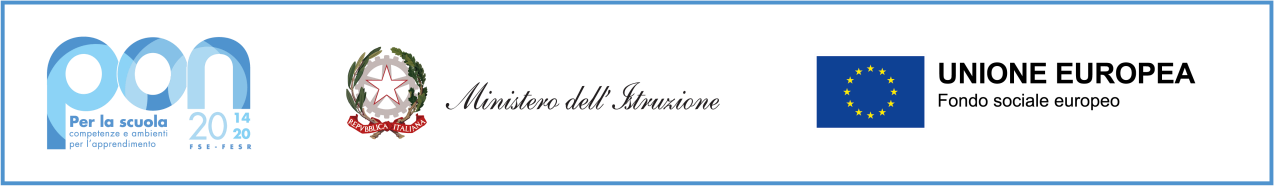 Ministero dell’Istruzione, Università e RicercaUfficio Scolastico Regionale per l’Emilia RomagnaISTITUTO COMPRENSIVO STATALE SASSUOLO 1 CENTRO ESTVia Mazzini,62 - 41049 Sassuolo (MO)Tel. 0536 880501 Sito web:www.icsassuolo1centroest.edu.itE-mail: moic83000c@istruzione.it  – pec: moic83000c@pec.istruzione.it                                                                                                                             Al Dirigente Scolastico                                                                                                 dell’I.C. Sassuolo 1 Centro EstIl/La sottoscritto/a ____________________________________________________Docente della classe_________ sez.___________ del plesso________________________________COMUNICAche il giorno ______________________ dalle ore______________ alle ore____________________accompagnerà con il trasporto pubblico comunale nell’ambito del Comune di Sassuolo gli alunni della suddetta classe presso_____________________________________________________________DICHIARADi assumersi l’obbligo di vigilanza collegiale degli alunni partecipanti;Sassuolo lì _______________________                          Firme Docenti___________________________                                                                                           _______________________________________                                                                                           _______________________________________                                                                                           _______________________________________Sassuolo lì___________________________                                                                                                        VISTO SI AUTORIZZA                                                                                                          Il Dirigente Scolastico                                                                                                       Dott.ssa Bilardi Loredana